Topic: ComputingDate 17/03/2020Group: МГШМ-22Завдання: Відгадайте слово1. What computer system makes it possible to send letters very quickly?2. What system allows computer users around the world to send and to obtain information?3. What programs provide colourful pictures and sound?4. What is the name of a computer-created “world”, which seems almost completely real?5. What is a special term, which means “to obtain stored information from a computer's memory”?6. What do we call a disk on which a large quantity of information can be stored?7. What do you call a sudden, unexpected computer failure?8. What is the term for the electrical or electronic components of a computer?9. What do we call a large collection of data that is stored in a computer system?10. What is the term for a set on instructions secretly put into a computer that destroys the information stored in it and stops it from working normally?11.Where on the Internet can you look for about products and services offered by a company or organisation?12.What is WWW?13.What store of information can you easily put into your pocket?14.What do we call a set of computer programs to control the operation of a computer ?15. What kind of computer can you use on the plane?Завдання: Заповніть діаграму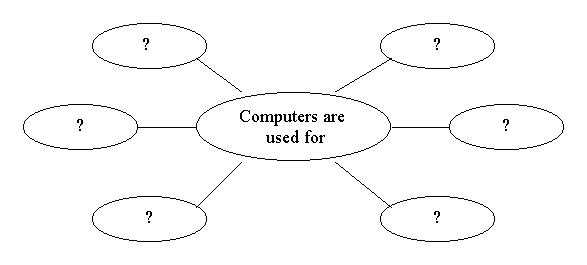 